* Observação: Para agendamento da apresentação do trabalho é necessário que o orientador solicite o formulário de avaliação à secretaria e entregue ou envie aos componentes da banca.ANEXO IFormulário para agendamento de apresentações - TCC 2021.2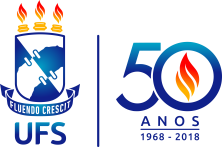 UNIVERSIDADE FEDERAL DE SERGIPECENTRO DE CIÊNCIAS BIOLÓGICAS E DA SAÚDEDEPARTAMENTO DE ENFERMAGEMANEXO IIREQUERIMENTO DE MATRÍCULATRABALHO DE CONCLUSÃO DE CURSO             Eu,_______________________________________________________________________,telefone (___) ___________-____________, e-mail _______________________________________,matriculado(a) na Universidade Federal de Sergipe sob o nº. ______________________, venho solicitar ao Departamento de Enfermagem a matrícula na disciplina ENFER0125 – Trabalho de Conclusão de Curso, no período ____________, indicando como orientador(a) o(a) professor(a): ____________________________________________________________.              Declaro-me ciente de que o presente requerimento somente será analisado com a assinatura do(a) provável orientador(a).Aracaju, _____ de _______________________ de ___________._____________________________________________________Assinatura do RequerenteANUÊNCIA DO(A) ORIENTADOR(A)            Aceito orientar o(a) discente acima indicado no Trabalho de Conclusão de Curso no            período ____________._________________________________________________Assinatura do(a) professor(a)CRONOGRAMA DO TRABALHO DE CONCLUSÃO DE CURSO – 2021.2CRONOGRAMA DO TRABALHO DE CONCLUSÃO DE CURSO – 2021.2CRONOGRAMA DO TRABALHO DE CONCLUSÃO DE CURSO – 2021.2PrazosAtividadesResponsável24/01/2022a 28/01/2022Solicitação de matrícula, junto à secretaria do DEN, pelo e-mail (den@academico.ufs.br), através do preenchimento de requerimento de matrícula em TCC (anexo II), assinado pelo(a) discente e pelo(a) orientador(a). Em caso de trabalho em dupla, devem ser apresentados dois formulários (um para cada discente). O Departamento, diante do aval do(a) docente, fará a inclusão no SIGAA.Aluno(a)Até 04/04/2022Envio da monografia ou do artigo científico diretamente aos componentes da banca com cópia para a secretaria do DEN (den@academico.ufs.br).Aluno(a)05/04/2022até 20/04/2022Correção da monografia ou artigo científico, com envio por e-mail diretamente ao orientador.Banca ExaminadoraAté22/04/2022Agendamento da apresentação oral pelo e-mail: den@academico.ufs.br, informando nomes completos dos alunos, componentes da banca (com titulação) e tema do trabalho, conforme o formulário para agendamento de apresentações TCC 2021.2 (anexo I).Orientador(a)Até 29/04/2022Publicação na página do Departamento do cronograma das apresentações do TCC.link: https://www.sigaa.ufs.br/sigaa/public/departamento/portal.jsf?id=91, Secretaria DEN02/05/2022a 06/05/2022Envio da versão final da monografia ou do artigo científico diretamente aos componentes da banca com cópia para a secretaria do DEN (den@academico.ufs.br).Aluno(a)16/05/2022a 20/05/2022Apresentação oral dos Trabalhos de Conclusão de Curso, podendo ser realizada de forma presencial ou por meio de plataforma virtual (Google Meet), conforme critérios definidos pelo Orientador, Banca Examinadora e o discente.Aluno(a)Orientador(a)Banca Examinadora23/05/2022a 27/05/2022Envio por e-mail da versão definitiva da monografia ou artigo científico a secretaria do DEN (den@academico.ufs.br) em arquivo PDF, para arquivamento e encaminhamento ao Repositório Institucional da UFS – RIUFS (O lançamento da nota no sistema deverá estar condicionado à entrega do referido arquivo).Aluno(a)DataHorárioLocal/PlataformaAluno(a)Aluno(a)Aluno(a)Doutor(a)  Mestre(a)  EspecialistaOrientador:                                                                                          Orientador:                                                                                          1º Avaliador:                                                                                        1º Avaliador:                                                                                        2º Avaliador:                                                                                        2º Avaliador:                                                                                        Suplente:                                                                                             Suplente:                                                                                             Título:Título:Título:Título:Título: